ПАМЯТКАработнику по антикоррупционному поведениюПоведение, воспринимаемое окружающими как обещание дачи взятки или предложение дачи взятки либо как согласие принять взятку или как просьба о даче взятки, является неприемлемым для работника, поскольку заставляет усомниться в его объективности и добросовестности, наносит ущерб репутации учреждения в целом.Для предупреждения подобных негативных последствий работникам следует уделять внимание манере своего общения с коллегами, представителями организаций, государственных структур, гражданами, воздерживаться от поведения, которое может восприниматься окружающими как обещание или предложение дачи взятки либо как согласие принять взятку или как просьба о даче взятки.Необходимо воздержаться от употребления таких выражений, как: <<вопрос решить трудно, но можно>>, («спасибо на хлеб не намажешь>>, <<договоримся>>, <<нужны более веские аргументы>>, <<нужно обсудить параметры>>, «ну что делать будем?>> и т.д. Также следует воздержаться от обсуждения таких тем, какнизкий уровень заработной платы работника,желание приобрести то или иное имущество, получить ту или иную услугу, отправиться в туристическую поездку;отсутствие работы у родственников,необходимость поступления детей работника в образовательные учреждения и т.д.Следует воздержаться от различных просьб, адресованных представителям организаций и граждан, чья выгода зависит от их решений и действий, иначе это будет восприниматься как просьба о даче взятки.Дача взятки, получение взятки, посредничество во взяточничестве, равно как и обещание взятки или предложение посредничества во взяточничестве являются уголовно наказуемыми деяниями.ВЗЯТКАВ соответствии со статьей 290 Уголовного Кодекса Российской Федерации предметом взятки являются материальные ценности (деньги, ценные бумаги, имущество и др.), а также услуги имущественного характера (производство строительных, ремонтных и иных работ; оплата расходов и развлечений; предоставление санаторных и курортных путевок, билетов на поезд, самолет, концерт и т.п.) и имущественные права.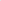 Имущественные права - это юридические и фактические возможности по владению, пользованию и распоряжению имуществом, а также материальные требования по поводу его распределения и обмена, например: собственность или право пользования на имущество, дом, земельный участок, автомобиль, в том числе аренда помещений и др.; право на вознаграждение за изготовление или создание вещи или произведения; право на социальное обеспечение (пенсию, пособие).Взятка может быть получена:за действия (бездействие) в пользу взяткодателя или представляемых им лиц, входящие в служебные полномочия должностного лица;действия (бездействие) в пользу взяткодателя или представляемых им лиц, которые не входят в служебные полномочия должностного лица, но последнее в силу своего должностного положения может способствовать таким действиям (бездействию); 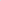 общее покровительство или попустительство по службе должностным лицом взяткодателю или представляемым им лицам;незаконные действия (бездействие).Под действиями (бездействием) должностного лица, входящими в его служебные полномочия, следует понимать действия (бездействие), которые он правомочен совершать в соответствии со своими служебными полномочиями.Способствование должностным лицом в силу своего должностного положения совершению действий (бездействию) в пользу взяткодателя выражается в использовании взяткополучателем авторитета и иных возможностей занимаемой должности для оказания воздействия на других должностных лиц в целях совершения или указанных действий (бездействия) по службе.Общее покровительство по службе может проявляться в необоснованном назначении подчиненного, в том числе в нарушение установленного порядка, на более высокую должность, во включении его в списки лиц, представляемых к поощрительным выплатам. К попустительству по службе относится, например, согласие должностного лица контролирующего органа не применять входящие в его полномочия меры ответственности в случае выявления совершенного взяткодателем нарушения.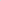 Относящиеся к общему покровительству или попустительству по службе действия (бездействие) могут быть совершены должностным лицом в пользу как подчиненных, так и иных лиц, на которых распространяются его надзорные, контрольные или иные функции представителя власти, а также его организационно-распорядительные функции.Под незаконными действиями (бездействием) должностного лица следует понимать совершенные с использованием служебных полномочий неправомерные действия (бездействие) в пользу взяткодателя или представляемых им лиц (принятие решения на основании заведомо подложных документов, внесение в документы сведений, не соответствующих действительности и т.п.)В соответствии со статьей 290 Уголовного Кодекса Российской Федерации получение взятки Должностным лицом наказывается штрафом (в зависимости от размера взятки, вида взятки) с лишением права занимать определенные Должности, либо принудительными работами на срок до 5 лет с лишением права занимать определенные Должности, либо лишением свободы на срок до 15 лет (в зависимости от размера взятки, вида взятки.)ДАЧА ВЗЯТКИВ соответствии со статьей 291 Уголовного Кодекса РоссийскойФедерации дача взятки является уголовным преступлением и наказывается: штрафом (в зависимости от размера взятки, вида взятки) с лишением права занимать определенные Должности, либо лишением свободы на срок от пяти до 12 лет (в зависимости от размера взятки, вида взятки).Лицо, давшее взятку, освобождается от уголовной ответственности, если оно активно способствовало раскрытию и (или) расследованию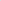 преступления, либо имело место вымогательство взятки со стороны должностного лица, либо лицо после совершения преступления добровольно сообщило о даче взятки органу, имеющему право возбудить уголовное дело.ПОСРЕДНИЧЕСТВО ВО ВЗЯТОЧНИЧЕСТВЕПосредничеством во взяточничестве является непосредственная передача взятки по поручению взяткодателя или взяткополучателя либо иное способствование взяткодателю и (или) взяткополучателю в достижении либо реализации соглашения между ними о получении и даче взятки. Кроме того, в соответствии со ст. 291.1 Уголовного Кодекса РФ уголовно наказуемым деянием является и обещание или предложение посредничества во взяточничестве.В соответствии со статьей 291.1 Уголовного Кодекса Российской Федерации посредничество во взяточничестве наказывается штрафом (в зависимости от размера взятки, вида взятки) с лишением права занимать определенные Должности, либо лишением свободы на срок до 12 лет (в зависимости от размера взятки, вида взятки.)ВЫМОГАТЕЛЬСТВО ВЗЯТКИПод вымогательством следует понимать не только требование должностного лица дать взятку, сопряженное с угрозой совершить действия (бездействие), которые могут причинить вред законным интересам лица, но и заведомое создание условий, при которых лицо вынуждено передать указанные предметы с целью предотвращения вредных последствий для своих правоохраняемых интересов (например, умышленное нарушение установленных законом сроков рассмотрения обращений граждан).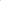 В соответствии с пунктом 5 статьи 290 Уголовного Кодекса Российской Федерации вымогательство взятки наказывается штрафом (в зависимости от размера взятки, вида взятки), либо лишением свободы на срок от 7 до 12 лет (в зависимости от размера взятки, вида взятки) с лишением права занимать определенные Должности.ПОКУШЕНИЕ НА ПОЛУЧЕНИЕ ВЗЯТКИВ соответствии с пунктом 12 Постановления Пленума Верховного Суда РФ от 9 июля 2013 года № 24 <<О судебной практике по делам о взяточничестве и об иных коррупционных преступлениях>>, если условленная передача ценностей не состоялась по обстоятельствам, не зависящим от воли лиц, действия которых были непосредственно направлены на их передачу или получение, содеянное следует считать как покушение на дачу либо получение взятки, на посредничество во взяточничестве.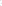 УЧАСТИЕ РОДСТВЕННИКОВ В ПОЛУЧЕНИИ ВЗЯТКИТакже является получением взятки предоставление родным и близким должностного лица имущественных выгод в виде денег, иных ценностей, оказания материальных услуг, если должностное лицо при этом использовало свои служебные полномочия в пользу взяткодателя.АДМИНИСТРА ТИВНАЯ ОТВЕСТВЕННОСТЬКодексом Российской Федерации об административных правонарушениях от 30 декабря 2001 года № 195-ФЗ предусмотрена ответственность за незаконную передачу, предложение или обещание от имени или в интересах юридического лица должностному лицу денег, ценных бумаг, иного имущества, оказание услуг имущественного характера, предоставление имущественных прав за совершение в интересах юридического лица должностным лицом, действия (бездействия), связанного с занимаемым им служебным положением. Субъектом данного правонарушения является только юридическое лицо.В соответствии со статьей 19.28. КоАП РФ юридическое лицо за совершение Данного правонарушения наказывается штрафом (в зависимости от размера взятки, стоимости ценных бумаг, иного имущества, услуг имущественного характера, иных имущественных прав, незаконно переданных или оказанных либо обещанных или предложенных от имени юридического лица.)Внимание! Вас могут провоцировать на принятие или дачу взятки с целью компрометации!В соответствии со статьей 304 Уголовного Кодекса Российской Федерации провокация взятки либо коммерческого подкупа, то есть попытка передачи должностному лицу без его согласия взятки в целях искусственного создания доказательств совершения преступления либо шантажа является уголовно наказуемым деянием.